So you think you understand forces?With your partner discuss the questions below.  As you answer each question write down your ideas onto a mind-map. Each person should use a different colour pen so that you can see each other’s thinking.  A cannon ball and a paper clip are dropped from identical heights.  Which will hit the ground first?Forces cannot be balanced if an object is moving.  True or false?You throw a ball across the room.  Draw a diagram of the ball once it has left your hand and label the forces.    True or false, there is no gravity on the moon? 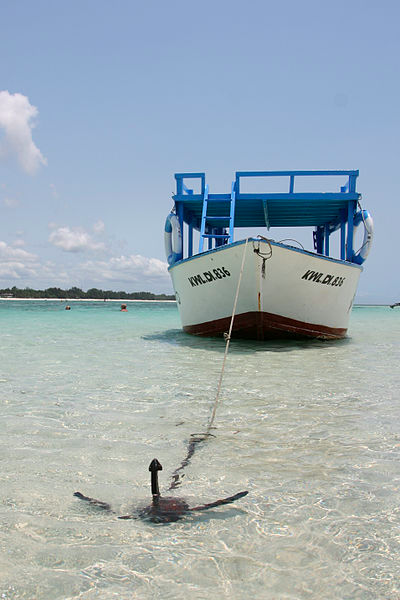 Imagine that a boat is floating in a swimming pool.  The heavy steel anchor is thrown overboard.  Would the level of the pool water increase, decrease or stay the same?You are driving along in a car with a Helium balloon in the back.  You break suddenly.  What will happen to the Helium balloon?   Will it move forwards, backwards or stay in the same position?TopicForcesLevelKey Stage 3 and GCSE Outcomes To think deeply about forces To think deeply about forces To think deeply about forces 